Сумська міська радаВиконавчий комітетРІШЕННЯРозглянувши подання Управління «Служба у справах дітей» Сумської міської ради, відповідно до статей 243, 244 Сімейного кодексу України, статей 56, 59, 61 Цивільного кодексу України, статей 5, 6, 11 Закону України «Про забезпечення організаційно-правових умов соціального захисту дітей-сиріт та дітей, позбавлених батьківського піклування», пунктів 22, 23, 25, 42 Порядку провадження органами опіки та піклування діяльності, пов’язаної із захистом прав дитини, затвердженого постановою Кабінету Міністрів України від 24.09.2008 № 866 «Питання діяльності органів опіки та піклування, пов’язаної із захистом прав дитини», керуючись підпунктом 8 пункту «б» статті 32, підпунктом 4 пункту «б» частини першої статті 34, частиною першою статті 52 Закону України «Про місцеве самоврядування в Україні», виконавчий комітет Сумської міської радиВИРІШИВ:1. Надати статус дитини-сироти ОСОБА_1, ДАТА_1 року народження, на підставі свідоцтва про смерть матері (ІНФОРМАЦІЯ_1) та свідоцтва про смерть батька (ІНФОРМАЦІЯ_2). 2. Встановити піклування та призначити:2.1. ОСОБА_2, ДАТА_2 року народження, піклувальником над неповнолітньою ОСОБА_3, ДАТА_3 року народження, та її майном у зв’язку з тим, що мати дитини померла 24.04.2021 року, відомості про батька дитини записані відповідно до частини першої статті 135 Сімейного кодексу України. 2.2.  ОСОБА_4, ДАТА_4 року народження, піклувальником над неповнолітнім ОСОБА_5, ДАТА_5 року народження, та його майном у зв’язку з тим, що батько дитини помер 28.06.2014 року, мати дитини померла 24.10.2021 року. Міський голова                                                                              О.М. Лисенко Подопригора 701-915Надіслати: Подопригорі В.В.- 3 екз.   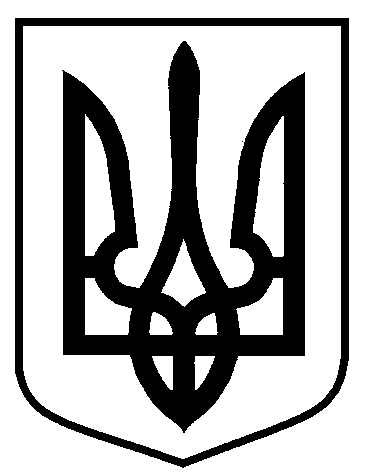 від 06.12.2021 № 734Про надання статусу дитини-сироти,  встановлення піклування над дитиною